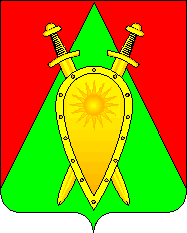 ДУМА ГОРОДСКОГО ОКРУГА  ЗАТО П. ГОРНЫЙРЕШЕНИЕот 09 февраля 2017года 							№ 7ОБ УТВЕРЖДЕНИИ ПОЛОЖЕНИЯ «О ПЕНСИИ ЗА ВЫСЛУГУ ЛЕТ МУНИЦИПАЛЬНЫМ СЛУЖАЩИМ В ГОРОДСКОМ ОКРУГЕ ЗАТО П.ГОРНЫЙ» В НОВОЙ РЕДАКЦИИ (в редакции решения Думы от 29 октября 2020 года № 32)В соответствии с Федеральным законом от 23 мая 2016 года № 143-ФЗ «О внесении изменений в отдельные законодательные акты Российской Федерации в части увеличения пенсионного возраста отдельным категориям граждан», статьей 1 Закона Забайкальского края от 01 декабря 2016 гоа № 1412-ЗЗК «О внесении изменений в отдельные законы Забайкальского края», со статей 24 Федерального закона от 2 марта 2007 № 25-ФЗ «О муниципальной службе в Российской Федерации», статьей 14 Закона Забайкальского края от 29 декабря 2008 года № 108-ЗЗК «О муниципальной службе в Забайкальском крае», статьей  30 Устава городского округа ЗАТО п.Горный, ДУМА ГОРОДСКОГО ОКРУГА  РЕШИЛА:1. Утвердить Положение о пенсии за выслугу лет муниципальным служащим в городском округе ЗАТО п. Горный в новой редакции, согласно приложению.2. За лицами, проходившими муниципальную службу, приобретшими право на пенсию за выслугу лет, устанавливаемую в соответствии с нормативным правовым актом городского округа ЗАТО п. Горный в связи с прохождением указанной службы, и уволенными со службы до 1 января 2017 года, лицами, продолжающими замещать на 1 января 2017 года должности муниципальной службы городского округа ЗАТО п.Горный  и имеющими на 1 января 2017 года стаж муниципальной службы для назначения пенсии за выслугу лет не менее 20 лет, лицами, продолжающими замещать на 1 января 2017 года должности муниципальной службы городского округа ЗАТО п.Горный, имеющими на этот день не менее 15 лет указанного стажа и приобретшими до 1 января 2017 года право на страховую пенсию по старости (инвалидности) в соответствии с Федеральным законом от 28 декабря 2013 года 400-ФЗ «О страховых пенсиях», сохраняется право на пенсию за выслугу лет без учета изменений, внесенных в соответствии с Федеральным законом от 23 мая 2016 года № 143-ФЗ.3.  Признать утратившим силу решение Думы городского округа ЗАТО п. Горный от 28 октября 2014 года № 64 «О пенсии за выслугу лет муниципальным служащим в городском округе ЗАТО п. Горный».4. Настоящее решение распространяется на провоотношения возникшие с 1 января 2017 года.5. Настоящее решение вступает в силу после его  подписания и опубликования (обнародования) на официальном сайте городского округа ЗАТО п. Горный http:// горный.забайкальскийкрай.рф.Глава городского округа ЗАТО п.Горный					В.А.КарнаухПриложениек решению Думы городского округа ЗАТО п. Горныйот «09» февраля 2017г. № 7ПОЛОЖЕНИЕО ПЕНСИИ ЗА ВЫСЛУГУ ЛЕТ МУНИЦИПАЛЬНЫМ СЛУЖАЩИМ В В ГОРОДСКОМ ОКРУГЕ ЗАТО П.ГОРНЫЙНастоящее Положение определяет условия предоставления права на пенсию за выслугу лет муниципальным служащим в городском округе ЗАТО п.Горный (далее – пенсия за выслугу лет), порядок назначения и выплаты пенсии за выслугу лет.1. Условия назначения пенсии за выслугу лет1. Муниципальные служащие в городском округе ЗАТО п.Горный (далее – муниципальные служащие) при наличии стажа муниципальной службы, минимальная продолжительность которого для назначения пенсии за выслугу лет в соответствующем году определяется согласно приложению к Федеральному закону от 15 декабря 2001 года № 166-ФЗ «О государственном пенсионном обеспечении в Российской Федерации» (далее – Федеральный закон «О государственном пенсионном обеспечении в Российской Федерации»), и при замещении должности муниципальной службы не менее 12 полных месяцев имеют право на пенсию за выслугу лет при увольнении с муниципальной службы по основаниям, предусмотренным пунктами 1-3, 7-9 статьи 77, пунктами 1-3 статьи 81, пунктом 2, 5, 7 статьи 83 Трудового кодекса Российской Федерации, (далее – Трудовой кодекс РФ), пунктом 1, 3 (в случае признания муниципального служащего недееспособным или ограниченно дееспособным решением суда, вступившим в законную силу, наличия заболевания, препятствующего прохождению муниципальной службы и подтвержденного заключением медицинской организации) части 1 статьи 19 Федерального закона от 2 марта 2007 года № 25-ФЗ «О муниципальной службе в Российской Федерации» (далее – Федеральный закон «О муниципальной службе в Российской федерации») (с учетом положений, предусмотренных абзацами вторым и третьим настоящего пункта).Муниципальные служащие при увольнении с муниципальной службы по основаниям, предусмотренным пунктами 1, 2 (за исключением истечения срока действия срочного служебного контракта в связи с истечением установленного срока полномочий муниципального служащего, замещавшего должность муниципальной службы категории «руководитель» или «помощник (советник)»), 3 (за исключением случаев, предусмотренных абзацем третьим настоящего пункта), 7 статьи 77, пунктом 3 статьи 81 Трудового кодекса РФ и пунктом 1 части 1 статьи 19 Федерального закона «О муниципальной службе в Российской Федерации», имеют право на пенсию за выслугу лет, если на момент освобождения от должности они имели право на страховую пенсию по старости (инвалидности) в соответствии с частью 1 статьи 8 и статьями 9, 30-33 Федерального закона от 28 декабря 2013 года № 400-ФЗ «О страховых пенсиях» (далее – Федеральный закон «О страховых пенсиях») и непосредственно перед увольнением замещали должности муниципальной службы не менее 12 полных месяцев.Муниципальные служащие при увольнении с муниципальной службы по основаниям, предусмотренным пунктом 3 (в связи с избранием или назначением на государственную должность Российской Федерации либо на государственную должность субъекта Российской Федерации, назначением на должность государственной службы, в связи с избранием или назначением на муниципальную должность, в связи с избранием на оплачиваемую выборную должность в органе профессионального союза, в том числе в выборном органе первичной профсоюзной организации, созданной в органе местного самоуправления, аппарате избирательной комиссии муниципального образования,), пунктом 2 (в случае истечения срока действия срочного служебного контракта в связи с истечением установленного срока полномочий муниципального служащего, замещавшего должность муниципальной службы категории «руководитель» или «помощник (советник)»), пунктами 8, 9 статьи 77, пунктами 1 и 2 статьи 81 Трудового кодекса РФ, пунктами 2, 5, 7 статьи 83 Трудового кодекса РФ, пунктом 3 части 1 статьи 19 Федерального закона «О муниципальной службе в Российской Федерации» (в случае признания муниципального служащего недееспособным или ограниченно дееспособным решением суда, вступившим в законную силу, в связи с наличием заболевания, препятствующего прохождению муниципальной службы и подтвержденного заключением медицинской организации), если непосредственно перед увольнением они замещали должности муниципальной службы не менее одного полного месяца, при этом суммарная продолжительность замещения таких должностей составляет не менее 12 полных месяцев.2. Муниципальные служащие при наличии стажа муниципальной службы не менее 25 лет и увольнении с муниципальной службы по основанию, предусмотренному подпунктом 3 статьи 77 Трудового кодекса РФ до приобретения права на страховую пенсию по старости (инвалидности) имеют право на пенсию за выслугу лет, если непосредственно перед увольнением они замещали должности муниципальной службы не менее 7 лет.При назначении пенсии за выслугу лет муниципальным служащим, указанным в настоящем пункте, размер ежемесячного денежного содержания пересчитывается с применением ранее проведенных индексации.3. Пенсия за выслугу лет устанавливается к страховой пенсии по старости (инвалидности), назначенной в соответствии с Федеральным законом «О страховых пенсиях» либо досрочно назначенной в соответствии с Законом Российской Федерации от 19 апреля 1991 года № 1032-1 «О занятости населения в Российской Федерации» выплачивается одновременно с ней независимо от получения накопительной пенсии в соответствии с Федеральным законом от 28 декабря 2013 года № 424-ФЗ «О накопительной пенсии».4. Пенсия за выслугу лет назначается к пенсии на период до наступления возраста, дающего право на страховую пенсию по старости в соответствии с Федеральным законом от 19 апреля 1991 года № 1032-1 «О занятости населения в Российской Федерации».5. Пенсия за выслугу лет не выплачивается в период работы в органах государственной власти, иных государственных органах и органах местного самоуправления, а также в государственных учреждениях Забайкальского края и муниципальных учреждениях.6. Пенсия за выслугу лет не назначается лицам, которым в соответствии с законодательством Российской Федерации и Забайкальского края, либо в соответствии с нормативными правовыми актами органа местного самоуправления муниципальных образований назначена пенсия за выслугу лет, ежемесячное материальное обеспечение, ежемесячное пожизненное содержание или иная выплата к пенсии за счет средств федерального, краевого или местного бюджетов, за исключением предоставляемых мер социальной поддержки в виде ежемесячной денежной выплаты в соответствии с федеральными законами и законами края.7. Финансирование пенсии за выслугу лет производится за счет средств бюджета городского округа ЗАТО п.Горный.2. Размеры пенсии за выслугу лет8. Муниципальным служащим назначается пенсия за выслугу лет при наличии стажа муниципальной службы не менее стажа, минимальная продолжительность которого для назначении пенсии за выслугу лет в соответствии с соответствующем году определяется согласно приложению к Федеральному закону «О государственном пенсионном обеспечении в Росиийской Федерации», в размере 45 процентов от среднемесячного денежного содержания муниципального служащего за вычетом страховой пенсии по старости (инвалидности), фиксированной выплаты к страховой пенсии и повышении фиксированной выплаты к страховой пенсии, установленных в соответствии с Федеральным законом «О страховых пенсиях» на момент вынесения решения о назначении пенсии за выслугу лет». За каждый полный год стажа муниципальной службы сверх указанного стажа пенсия за выслугу лет увеличивается на 3 процента от среднемесячного денежного содержания.  При этом размер пенсии за выслугу лет не может превышать 75 процентов от среднемесячного денежного содержания.9. Расчет среднемесячного денежного содержания производится за последние полные 12 месяцев муниципальной службы, предшествующих, по выбору лица, обратившегося за установлением пенсии за выслугу лет, дню ее прекращения либо дню достижения возраста, дающего право на страховую пенсию по старости в соответствии с частью 1 статьи 8 и статьями 30-33 Федерального закона «О страховых пенсиях» (дававшего право на трудовую пенсию по старости в соответствии с Федеральным законом от 17 декабря 2001 года № 173-ФЗ «О трудовых пенсиях в Российской Федерации»), включая начисление надбавок за работу в местностях с особыми климатическими условиями.При исчислении среднемесячного денежного содержания из расчетного периода исключаются время нахождения муниципального служащего в отпусках без сохранения денежного содержания, по беременности и родам, по уходу за ребенком до достижения им установленного законом возраста, а также период временной нетрудоспособности. Начисленные за это время суммы соответствующих пособий не учитываются.Размер среднемесячного денежного содержания при отсутствии в расчетном периоде исключаемых из него в соответствии с абзацем вторым настоящего пункта времени нахождения муниципального служащего в соответствующих отпусках и периода временной нетрудоспособности определяется путем деления общей суммы денежного содержания начисленного в расчетном периоде, на 12.В случае если из расчетного периода исключаются в соответствии с абзацем вторым настоящего пункта время нахождения муниципального служащего в соответствующих отпусках и период временной нетрудоспособности размер среднемесячного денежного содержания определяется путем деления указанной суммы на количество фактически отработанных дней в расчетном периоде и умножения на 21 (среднемесячное число рабочих дней в году). 10. Максимальный размер государственной пенсии муниципального служащего не может превышать максимальный размер государственной пенсии государственного гражданского служащего Забайкальского края по соответствующей должности государственной гражданской службы субъекта Забайкальского края и не может быть ниже фиксированной выплаты к страховой пенсии по старости, установленной частью 1 статьи 16 Федерального закона «О страховых пенсиях» с учетом районного коэффициента, действующего на соответствующей территории Забайкальского края в соответствии с федеральным и краевым законодательством.3. Стаж муниципальной службы11. Стаж муниципальной службы для назначения пенсии за выслугу лет муниципальным служащим устанавливается в соответствии с Законом Забайкальского края «О стаже муниципальной службе в Забайкальском крае».4. Назначение и выплата пенсии за выслугу лет12. Гражданин, замещавший должность муниципальной службы, имеющий право в соответствии с настоящим Положением на пенсию за выслугу лет (далее - заявитель), представляет в администрацию городского округа ЗАТО п. Горный следующие документы:12.1. заявление на имя руководителя администрации городского округа ЗАТО п.Горный о назначении пенсии за выслугу лет по форме согласно приложению № 1 к настоящему Положению;12.2. справку о размере среднемесячного денежного содержания лица, замещавшего должность муниципальной службы для установления пенсии за выслугу лет по форме согласно приложению № 2 к настоящему Порядку;12.3. копию трудовой книжки;12.4. копия пенсионного удостоверения;12.5. копия военного билета (в случае, если гражданин находился на военной службе)12.6. справка из Отделения Пенсионного фонда Российской Федерации (государственного учреждения) по месту жительства о размере выплачиваемой страховой пенсии по старости (инвалидности), согласно порядка указанного в пункте 14 настоящего Порядка. (в редакции решения Думы от 29 октября 2020 года № 32)13. Заявление и документы могут быть представлены лично либо направлены по почте. Копии документов должны быть заверены нотариально, либо органом местного самоуправления, из которого гражданин был уволен на пенсию, либо органом, выдавшим документ, либо специалистом администрации городского округа ЗАТО п.Горный, принявшим документы после проверки их соответствия оригиналам.14. Документы, предусмотренные подпунктами 12.3, 12.6 пункта 12 настоящего Порядка, если такие документы находятся в распоряжении органов, предоставляющих государственные услуги, органов, предоставляющих муниципальные услуги, иных государственных органов, органов местного самоуправления муниципальных образований либо подведомственных государственным органам или органам местного самоуправления организаций, уполномоченный орган в течение 5 рабочих дней со дня регистрации заявления запрашивает и получает в рамках межведомственного информационного взаимодействия. Заявитель вправе представить указанные документы по собственной инициативе.(в редакции решения Думы от 29 октября 2020 года № 32)15. Заявление и документы могут быть представлены в администрацию городского округа ЗАТО п.Горный в форме электронных документов с использованием электронных носителей и (или) информационно-телекоммуникационных сетей общего пользования, включая информационно-телекоммуникационную сеть «Интернет»:15.1. лично или через законного представителя при посещении администрации городского округа ЗАТО п.Горный;15.2. посредством Федеральной информационной системы «Единый портал государственных и муниципальных услуг (функций)» и государственной информационной системы «Портал государственных и муниципальных услуг Забайкальского края»;15.3. иным способом, позволяющим передать в электронном виде заявления и иные документы.Заявление и документы, представляемые в форме электронных документов, должны быть подписаны в соответствии с требованиями Федерального закона от 6 апреля 2011 года № 63-ФЗ «Об электронной подписи» и требованиями статьи 21.1 и статьи 21.2 Федерального закона от 27 июля 2010 года № 210-ФЗ «Об организации предоставления государственных и муниципальных услуг».16. Решение о назначении пенсии за выслугу лет либо об отказе в ее назначении принимается администрацией городского округа ЗАТО п.Горный в течение 20 дней, о чем заявитель уведомляется в 3-хдневный срок с момента принятия решения.Пенсия за выслугу лет назначается распоряжением администрации городского округа ЗАТО п.Горный.17. Пенсия за выслугу лет назначается к страховой пенсии по старости пожизненно, к пенсии по инвалидности – на срок назначения указанной пенсии.Пенсия за выслугу лет назначается с 1-го числа месяца, в котором гражданин обратился за ней, но не ранее чем со дня возникновения на нее права.18. Выплата пенсии за выслугу лет производится один раз в месяц за предшествующий месяц.Расходы по доставке и пересылке пенсии за выслугу лет осуществляются за счет средств бюджета городского округа ЗАТО п.Горный.5. Перерасчет пенсии за выслугу лет19. Размер пенсии за выслугу лет пересчитывается при индексации или повышении в централизованном порядке денежного содержания по соответствующей должности муниципальной службы.Перерасчет производится администрацией городского округа ЗАТО п.Горный без заявления получателя с месяца повышения ежемесячного должностного оклада.6. Приостановление и возобновление пенсии за выслугу лет20. Приостановление и возобновление выплаты пенсии за выслугу лет производятся распоряжением администрацией городского округа ЗАТО п.Горный.21. При замещении лицом, получающим пенсию за выслугу лет в соответствии с настоящим Положением, должностей в органах государственной власти, иных государственных органах, органах местного самоуправления муниципальных образований выплата пенсии за выслугу лет приостанавливается с 1-го числа месяца, следующего за месяцем назначения на указанную должность.Лицо, получающее пенсию за выслугу лет, назначенное на должность в органах государственной власти, иных государственных органах, органах местного самоуправления, обязано в срок до 5 рабочих дней сообщить об этом в письменной форме в администрацию городского округа ЗАТО п.Горный.Выплата пенсии за выслугу лет приостанавливается по заявлению лица, получающего доплату к пенсии, с приложением копии решения соответствующего органа о назначении его на должность в органах государственной власти, иных государственных органах, органах местного самоуправления.22. При последующем освобождении от должности в органах государственной власти, иных государственных органах, органах местного самоуправления выплата гражданину пенсии за выслугу лет возобновляется с 1-го числа месяца, следующего за месяцем освобождения его от занимаемой должности, по личному заявлению с приложением копии решения соответствующего органа об увольнении с занимаемой должности.7. Переходные положения23. Ранее назначенные пенсии за выслугу лет гражданам, уволенным с муниципальной службы в городского округа ЗАТО п.Горный, пересчитываются по нормам, предусмотренным настоящим Положением, без подачи ими заявлений и представления документов, подтверждающих право на указанную пенсию.24. В случае если размер ранее назначенной пенсии за выслугу лет превышает размер пенсии за выслугу лет, пересчитанный в соответствии с настоящим Положением, то пенсия за выслугу лет выплачивается в прежнем более высоком размере._______________ПРИЛОЖЕНИЕ № 1к Положению о пенсии за выслугу лет муниципальным служащим в городском округе ЗАТО п.ГорныйВ администрацию городского округа ЗАТО п.Горныйот ____________________________________(фамилия, имя, отчество)______________________________________Домашний адрес (индекс) _____________________________________________________телефон ______________________________ЗАЯВЛЕНИЕВ соответствии с Положением о пенсии за выслугу лет муниципальным служащим в городском округе ЗАТО п.Горный прошу назначить мне пенсию за выслугу лет.Обязуюсь в срок до 5 рабочих дней сообщить в администрацию городского округа ЗАТО п.Горный о следующих фактах:замещение мною должности в органах государственной власти, иных государственных органах, органах местного самоуправления;назначение мне пенсии за выслугу лет, или ежемесячного пожизненного содержания, или ежемесячного материального обеспечения, или иной выплаты к пенсии за счет средств федерального, краевого или местного бюджетов по иным основаниям;прекращение выплаты страховой пенсии по старости (инвалидности).«____»_____________ 20__ года ____________________ (подпись заявителя)Заявление зарегистрировано: ________________________________________ПРИЛОЖЕНИЕ № 2к Положению о пенсии за выслугу лет муниципальным служащим в городском округе ЗАТО п.ГорныйСПРАВКАО РАЗМЕРЕ СРЕДНЕМЕСЯЧНОГО ДЕНЕЖНОГО СОДЕРЖАНИЯ ЛИЦА, ЗАМЕЩАВШЕГО ДОЛЖНОСТЬ МУНИЦИПАЛЬНОЙ СЛУЖБЫ, ДЛЯ УСТАНОВЛЕНИЯ ПЕНСИИ ЗА ВЫСЛУГУ ЛЕТДенежное содержание _________________________________________________________,(фамилия, имя, отчество)замещавшего должность муниципальной службы __________________________________, (наименование должности)за период с _________________________по______________________________________              	 (день, месяц, год)                  	(день, месяц, год)составило:К справке прилагается заявление муниципального служащего об исключении периодов нетрудоспособности или периодов, когда он находился в очередном отпуске, отпуске без сохранения среднемесячного заработкаРуководитель органа местного самоуправления (отраслевого(функционального органа))	 				________________________                                      					(подпись, фамилия, инициалы)Главный бухгалтер  _______________________________________________________                                      (подпись, фамилия, инициалы)М. П.Дата выдачи   "_____"_______________20___ года№п/пДенежное содержаниеза 12 месяцев(рублей, копеек)в месяцв месяц№п/пДенежное содержаниеза 12 месяцев(рублей, копеек)в процентахв рублях, копейках1Должностной оклад2Надбавки к должностному окладу за:классный чинвыслугу летособые условия муниципальной службыза   работу    со   сведениями,   составляющими государственную тайну                          за  почетные звания  Российской Федерации,    почетные   звания Читинской   области,  Агинского Бурятского автономного  округа, Забайкальского   края,   ученую степень, ученое звание         3Премии за выполнение особо важных и сложных заданий4Ежемесячное денежное поощрение5Единовременная выплата при предоставлении ежегодного оплачиваемого отпуска и материальная помощь6Другие выплаты, производимые за счет средств фонда оплаты труда муниципальных служащих7Надбавки за работу в местностях с особыми  климатическими условиями                          8ИТОГО    денежное    содержание для установления   пенсии  за выслугу лет                    Должностной оклад по должности на день обращения за        
назначением пенсии за выслугу лет                          